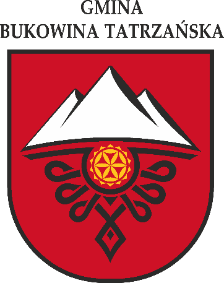 MORSKIE OKO POLANA PALENICA BIAŁKA TATRZAŃSKA GRAPA przez BUKOWINĘ TATRZAŃSKĄ _________________________________________________________________________________________________LINIA KURSUJE W OKRESIE WAKACJIL# - kursuje od 20.07 do 20.08Nazwa przystankuGodzina odjazduGodzina odjazduGodzina odjazduGodzina odjazduGodzina odjazduGodzina odjazduGodzina odjazduPolana Palenica Morskie Oko14:3515:5016:50 L#17:1518:15 L#19:20Brzegi Łysa Polana14:3715:5216:52 L#17:1718:17 L#19:22Brzegi Wierch Poroniec14:4015:5516:55 L#17:2018:20 L#19:25Brzegi Polana Głodówka14:4215:5716:57 L#17:2218:22 L#19:27Bukowina Tatrzańska Klin14:4616:0117:01 L#17:2618:26 L#19:31Bukowina Tatrzańska Poczta14:4716:0217:02 L#17:2718:27 L#19:32Bukowina Tatrzańska Kościół14:4816:0317:03 L#17:2818:28 L#19:33Bukowina Tatrzańska Dolna14:5116:0617:06 L#17:3118:31 L#19:36Białka Tatrzańska Kaniówka14:5316:0817:08 L#17:3318:33 L#19:38Białka Tatrzańska Korkoszówka14:5416:0917:09 L#17:3418:34 L#19:39Białka Tatrzańska Środkowa14:5616:1117:11 L#17:3618:36 L#19:41Białka Tatrzańska Kotelnica14:5816:1317:13 L#17:3818:38 L#19:43Białka Tatrzańska Szkoła14:5916:1417:14 L#17:3918:39 L#19:44Białka Tatrzańska Burkat15:0016:1517:15 L#17:4018:40 L#19:45Białka Tatrzańska Środkowa 32915:0116:1617:16 L#17:4118:41 L#19:46Białka Tatrzańska Pod Grapą I15:0316:1817:18 L#17:4318:43 L#19:48Białka Tatrzańska Pod Grapą II15:0416:1917:19 L#17:4418:44 L#19:49Białka Tatrzańska Grapa